Тест: C:\Users\Рамзия\Desktop\ОГЭ 2022\Вариант 12.mtfТестДля ответов на задания 1, 5, 6 и 12 используйте БЛАНК ОТВЕТОВ № 2. Запишите сначала номер задания, а затем ответ к нему. Ответы записывайте чётко и разборчиво.Ответами к заданиям 2-4, 7-11, 13-20 являются цифра, последовательность цифр или слово (словосочетание). Сначала укажите ответы в тексте работы, а затем перенесите в БЛАНК ОТВЕТОВ № 1 справа от номера соответствующего задания, начиная с первой клеточки, без пробелов, запятых и других  дополнительных символов. Каждую цифру или букву пишите в отдельной клеточке в соответствии с приведёнными в бланке образцами.Задание #1Какие два из перечисленных понятий используются в первую очередь при описании экономической сферы общества?Выпишите соответствующие понятия и раскройте смысл любого одного из них. Ответ запишите на бланке ответов № 2, указав номер задания.1) Доход2) долг3) обязанность4) налог5) партияЗадание #2Деятельность человека можно научно определить как1) целенаправленную активность, направленную на преобразование окружающего мира2) разумное действие по достижению практических результатов3) способ решения жизненных вопросов4) поведение, связанное с удовлетворением потребностейЗадание #3Нормы морали, в отличие от других социальных норм,1) основываются на научном знании2) имеют общегосударственный характер3) опираются на силу общественного мнения4) обязательны для исполненияЗадание #4Верны ли следующие суждения о религии в Российской Федерации?А. Россия - светское государство, никакая религия не может устанавливаться в качестве государственной или обязательной.Б. Каждому гарантируется свобода совести, свобода вероисповедания, включая право исповедовать любую религию или не исповедовать никакой.1) верно только А2) верно только Б3) верны оба суждения4) оба суждения неверныЗадание #5Рассмотрите фотографию.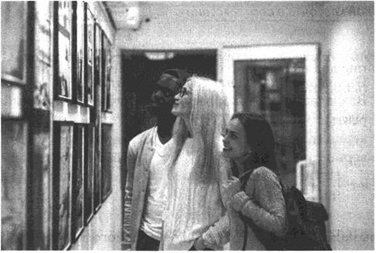 Какой вид познавательной деятельности осуществляют люди, изображённые на фотографии? Используя обществоведческие знания, факты социальной жизни и личный социальный опыт, сформулируйте два правила, которые надо соблюдать человеку при осуществлении этой деятельности, и кратко поясните каждое из правил. Ответ запишите на бланке ответов № 2, указав номер Задания.Задание #6Надежда Витальевна хотела купить набор кухонной посуды в интернет-магазине. На одном из просмотренных ею сайтов нового магазина цена набора оказалась почти в два раза ниже, чем на всех остальных сайтах, при этом требовалась предоплата на сайте магазина. Надежда Витальевна решила не пользоваться услугами этого интернет-магазина. Почему было принято это решение? Выскажите два предположения.Ответ запишите на бланке ответов № 2, указав номер задания.Задание #7В рыночной экономике в отличие от командной1) свободно продаются и покупаются ресурсы производства2) устанавливается твёрдый курс официальной валюты3) ведущие позиции занимает государственная собственность4) складываются хозяйственные пропорцииЗадание #8К косвенным налогам относится1) налог на прибыль2) акциз3) налог на доходы физических лиц4) налог на имуществоЗадание #9Верны ли следующие суждения о факторных доходах?А. Прибыль - доход владельца капитала.Б. Владелец природных ресурсов получает факторный доход в виде ренты.1) верно только А2) верно только Б3) верны оба суждения4) оба суждения неверныЗадание #10В начале XX века 75% трудоспособного населения России были крестьянами, 10% трудились рабочими в обрабатывающей промышленности. Эти данные характеризуют1) социально-классовую структуру общества2) государственное устройство3) социально-этническую структуру4) социально-территориальную структуруЗадание #11Верны ли следующие суждения о социальных статусах и ролях?А. Социальная роль зависит от социального статуса.Б. Социальные роли делятся на прирождённые и достигаемые.1) верно только А2) верно только Б3) верны оба суждения4) оба суждения неверныЗадание #12Всероссийский центр изучения общественного мнения (ВЦИОМ) провёл опросы об отношении граждан к акции «Час Земли». Был задан вопрос: «Тридцатого марта по всему миру пройдёт очередная акция «Час Земли», участники которой выключат на один час свет и все электроприборы. Вы лично слышали или не слышали об этой акции? Если да, то принимаете ли Вы в ней участие или нет?» Полученные данные (в % от числа отвечавших) представлены на гистограмме.Сформулируйте по одному выводу: а) о сходстве; б) о различии в позициях групп опрошенных. Выскажите предположение о том, чем объясняются указанные Вами: а) сходство; б) различие.Ответ запишите на бланке ответов № 2, указав номер задания.Задание #13Политическую партию от других общественных организаций отличает то, что она1) объединяет людей с общими интересами2) формирует руководящие органы3) строится на добровольной основе4) стремится участвовать в осуществлении политической власти Задание #14Верны ли следующие суждения о политической власти?А. Политическая власть выполняет в обществе функции управления и контроля.Б. Политическая власть обращена ко всем гражданам государства.1) верно только А2) верно только Б3) верны оба суждения4) оба суждения неверныЗадание #15Установите соответствие между качествами и характеристикамичеловека, представляющими его двойственную природу: к каждому элементу первого столбца подберите соответствующий элемент из второго столбца.Запишите в таблицу выбранные цифры под соответствующими буквами.1) социальное начало2) биологическое начало__ идеалы__ профессиональные навыки__ способности	__ рост и вес__ задаткиЗадание #16Высшим органом законодательной власти в Российской Федерации является1) Правительство РФ2) Федеральное Собрание РФ3) Общественная палата РФ4) Конституционный Суд РФЗадание #17Гражданин поливал на балконе цветы и уронил горшок с цветком на капот стоявшего перед домом автомобиля. Нормы какой отрасли права регулируют отношения гражданина с владельцем автомобиля?1) конституционного права2) административного права3) гражданского права4) финансового праваЗадание #18Верны ли следующие суждения о правовых нормах?А. Исполнение правовых норм является свободным выбором граждан.Б. Правовые нормы исходят от государства.1) верно только А2) верно только Б3) верны оба суждения4) оба суждения неверныЗадание #19После окончания школы Сергей решил поступить в университет, чтобы в дальнейшем заняться наукой. Вадиму ближе искусство. Он посещает изостудию и хочет посвятить себя живописи. Сравните две области культуры: науку и искусство. Выберите и запишите в первую колонку таблицы порядковые номера черт сходства, а во вторую колонку - порядковые номера черт различия.1) предполагает творческое начало2) использует художественные образы3) требует обоснованности утверждений4) создаёт духовные ценности__ Черты сходства__ Черты сходства__ Черты различия__ Черты различияЗадание #20Запишите слово, пропущенное в таблице.Запишите ответ:__________________________________________Прочитайте текст и выполните задания 21-24. Для записи ответов на задания используйте бланк ответов № 2. Запишите сначала номер задания, а затем развёрнутый ответ на него. Ответы записывайте чётко и разборчиво.Среди учёных постоянно идут споры по поводу критериев выделения среднего класса в структуре общества. Чаще всего в качестве объективных критериев называют уровень образования и доходов, стандарты потребления, владение материальной или интеллектуальной собственностью, а также способность к высококвалифицированному труду. Кроме этих критериев большую роль играет субъективное восприятие человеком своего положения как представителя «социальной середины».Одни учёные рассматривают средний класс как довольно однородное образование. Более распространён второй подход, сторонники которого подчёркивают неоднородность среднего класса. Например, внутри его можно выделить две основные категории. Первая — «старый средний» класс — включает в себя собственников. Вторая категория — «новый средний» класс — состоит из высокооплачиваемых наёмных работников, как правило, занятых интеллектуальным трудом. Высший слой «нового среднего» класса включает менеджеров и специалистов, работающих в сфере крупного бизнеса. Эти люди, как правило, имеют высшее образование и являются высококлассными специалистами. К низшему слою относятся учителя, врачи, конторские служащие и т. д.Чётко выраженных границ между этими категориями не существует. Так, численность «старого среднего» класса (класса собственников) неуклонно сокращается и, наоборот, увеличивается количество «новых средних» слоёв. Сейчас большинство среднего класса — это люди, источником дохода которых служит их личный труд, профессиональные навыки, а не владение частной собственностью, как было раньше.(Н. Латова, http://files.school-collection.edu.ru/dlrstore/ 21. Составьте план текста. Для этого выделите основные смысловые фрагменты текста и озаглавьте каждый из них.Какие объективные критерии используются при определении принадлежности к среднему классу? Как воспринимают себя представители среднего класса? Каков состав «старого среднего» класса?Какие люди составляют большинство среднего класса в современном мире? Приведите два примера профессий представителей «нового среднего» класса; в каждом случае поясните, какие потребности людей удовлетворяет названная Вами профессия.Социологи считают, что средний класс укрепляет стабильность общества. Используя текст и обществоведческие знания, подтвердите двумя аргументами (объяснениями) приведённое суждение.Ответы:1) (1 б.) Верные ответы: 1; 4; В правильном ответе должны быть следующие элементы:понятия: доход, налог;смысл понятия, например: доход — деньги или иные материальные ценности, полученные в результате осуществления какой-либо деятельности или в форме социальных выплат;налог — обязательный безвозмездный платёж в пользу государства с имущества или доходов.Может быть приведено иное, близкое по смыслу определение или объяснение смысла понятия.2) (1 б.) Верные ответы: 1;3) (1 б.) Верные ответы: 3;4) (1 б.) Верные ответы: 3;7) (1 б.) Верные ответы: 1;8) (1 б.) Верные ответы: 2;9) (1 б.) Верные ответы: 2;10) (1 б.) Верные ответы: 1;11) (1 б.) Верные ответы: 1;13) (1 б.) Верные ответы: 4;14) (1 б.) Верные ответы: 3;15) (1 б.) Верные ответы: 	1; 	1; 	1; 	2; 	2; 16) (1 б.) Верные ответы: 2;17) (1 б.) Верные ответы: 3;18) (1 б.) Верные ответы: 2;19) (1 б.) Верные ответы: 	1; 	4; 	2; 	3; 20) (1 б.) Верный ответ: "духовные".5.6. Правильный ответ может содержать два предположения, например:низкая цена может быть уловкой мошенников, которые стремятся получить предоплату и не собираются поставлять оплаченный товар клиенту;при внесении предоплаты на сайте нового и малоизвестного интернет- магазина клиент должен ввести данные своей банковской карты, этой информацией могут завладеть мошенники.Ответы на вопросы могут быть приведены в иных, близких по смыслу формулировках.12. В правильном ответе должны быть сформулированы выводы и высказаны предположения:а)	о сходстве, например: большинство опрошенных в 2013 г. и в 2019 г. впервые услышали об акции (так как СМИ не уделяют внимания этому мероприятию);б)	о различии, например: среди опрошенных в 2019 г. число участников акции выше, чем среди опрошенных в 2013 г. (так как вопросы энергосбережения становятся всё более актуальными для людей).Могут быть сформулированы другие выводы о сходстве и различии, высказаны иные уместные предположения.21. В правильном ответе пункты плана должны соответствовать основным смысловым фрагментам текста и отражать основную идею каждого из них.Могут быть выделены следующие смысловые фрагменты:Критерии выделения среднего класса.«Старый средний» класс.«Новый средний» класс.Изменения среднего класса в современном обществе.Возможны иные формулировки пунктов плана, не искажающие сути основной идеи фрагмента, и выделение дополнительных смысловых блоков.22. В правильном ответе должны быть следующие элементы:ответ на первый вопрос: уровень образования и доходов, стандарты потребления, владение материальной или интеллектуальной собственностью, способность к высококвалифицированному труду;ответ на второй вопрос: как представителей «социальной середины»;ответ на третий вопрос: «старый средний» класс включает в себя собственников.Элементы ответа могут быть представлены как в форме цитат, так и в форме сжатого воспроизведения основных идей соответствующих фрагментов текста.23.24. Могут быть приведены следующие аргументы (объяснения):представители среднего класса — люди, которые имеют стабильное и достаточно высокое положение в обществе, высокие доходы и хорошее образование, поэтому они заинтересованы в сохранении существующего общества;представители среднего класса в силу своего образования и положения в обществе способны защищать собственные интересы цивилизованным путём в рамках существующего закона.Могут быть приведены другие аргументы (объяснения).Содержание верного ответа и указания по оцениванию(допускаются иные формулировки ответа, не искажающие его смысла)БаллыВ правильном ответе должны быть следующие элементы:ответ на вопрос: посешение картинной галереи / музея:(Может быть дан другой ответ на вопрос, не искажающий сущности изображённого на фотографии.)два правила с пояснениями, допустим:соблюдать тишину, потому что громкие разговоры могут отвлекать других людей, мешать им наслаждаться искусством;не подходить близко к картинам, потому что можно повредить произведение искусства, нанести ущерб.Могут быть сформулированы другие правила, приведены другие поясненияДан правильный ответ на вопрос, сформулированы и пояснены два правила (всего пять элементов)3Дан правильный ответ на вопрос, приведены только два-три других элемента2Дан правильный ответ на вопрос, приведён только один другой элемент1Дан только правильный ответ на вопрос.ИЛИ Дан неправильный ответ на вопрос (ответ на вопрос отсутствует) независимо от наличия других элементов.ИЛИ Приведены рассуждения общего характера, не соответствующие требованию задания.ИЛИ Ответ неправильный0Максимальный балл3Содержание верного ответа и указания по оцениванию(допускаются иные формулировки ответа, не искажающие его смысла)БаллыВ правильном ответе должны быть следующие элементы:ответ на вопрос: люди, источником дохода которых служит их лич ный труд, профессиональные навыки, а не владение частной собственностью, как было раньше;два примера с пояснением, допустим:управляющий банком (создаёт условия для инвестирования бизнеса, кредитования населения и решения финансовых проблем людей);учитель (представляет сферу образования, учит и воспитывает детей).Элементы ответа могут быть приведены в иных, близких по смыслуформулировкахДан ответ на вопрос, приведены два примера, в каждом случае дано пояснение (всего пять позиций)3Правильно приведены любые четыре позиции2Правильно приведены любые две-три позиции1Правильно приведена одна любая позиция. ИЛИ Ответ неправильный0Максимальный балл3